                                                             Guía de estudio de confirmación del obispo Ricken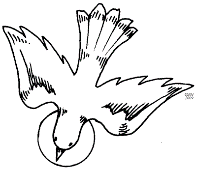 